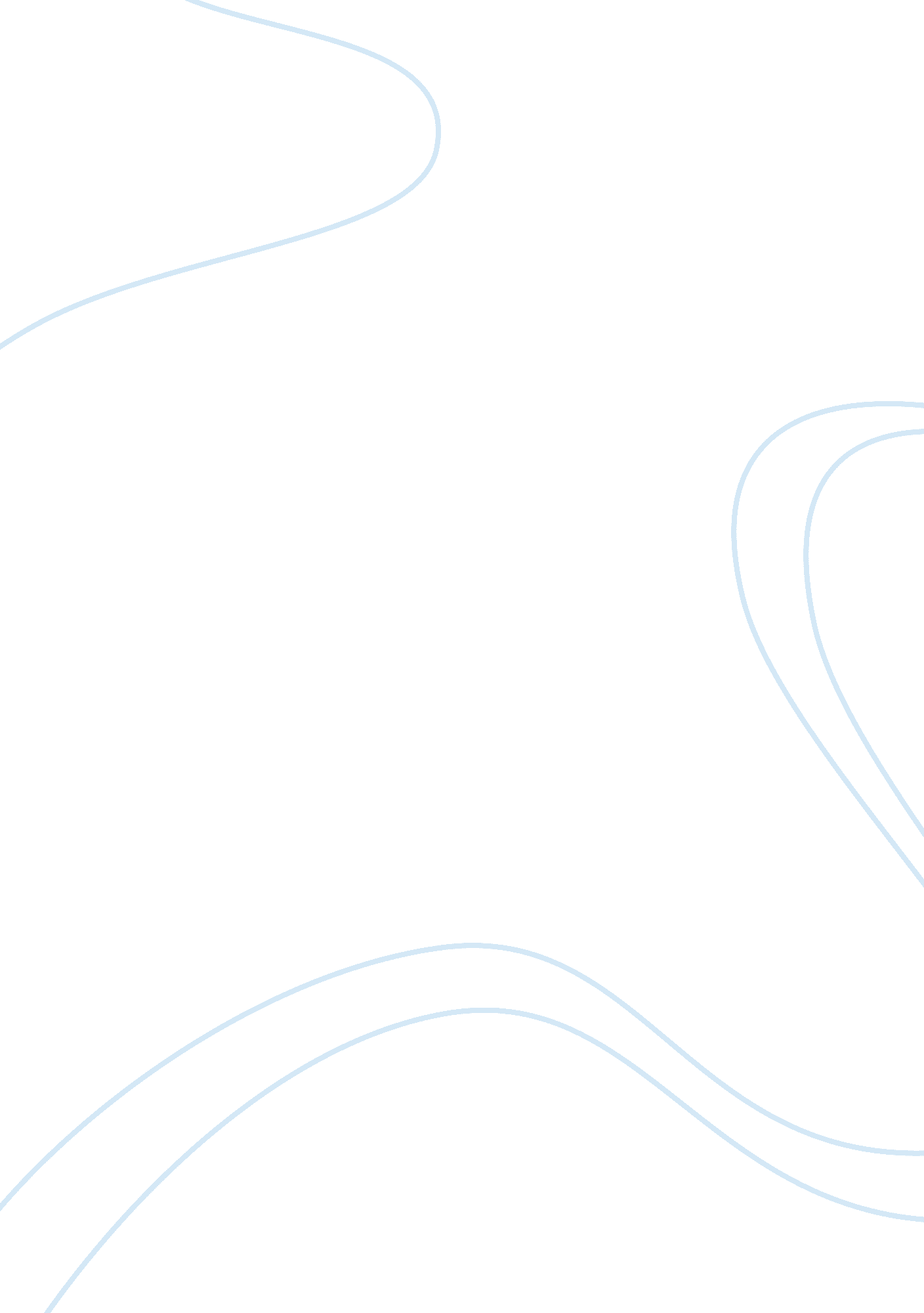 Aod family rules essay sampleEntertainment, Games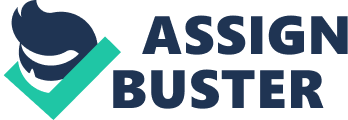 AoD Family Rules – do not hit more than 10 levels below you except during war 
– do not steal RVs (exception to this rule is made if you are at war and the other alliance steals rvs first) 
– do not steal Ops 
– a player in ruins, who is also still in an alliance is not an open target for taking ops or rvs, the assets belong to the alliance 
– If a player is on fire, find another target 
– do not hit a target more than once / week unless at war 